Приложение № 5к Административному регламентупо предоставлению муниципальной услуги «Отнесение земель или земельных участковв составе таких земель к определеннойкатегории земель или перевод земель иземельных участков в составе таких земельиз одной категории в другую»,  утвержденному  постановлениемадминистрации Партизанского городскогоокруга отФорма решения об отнесении земель или земельных участков в составе таких земель к определенной категории земельРЕШЕНИЕоб отнесении земельного участка к определенной категории земельРассмотрев Ваше заявление от ______________ № ___________ и прилагаемые к нему документы, руководствуясь статьей 8 Земельного кодекса Российской Федерации, Федеральным законом от 21.12.2004  года   № 172-ФЗ «О переводе земель или земельных участков из одной категории в другую», администрацией Партизанского городского округа принято решение об отнесении земельного участка с кадастровым номером _:________:___, площадью ___ кв. м, расположенному по адресу: _________________________________________, к категории земель «_____________________».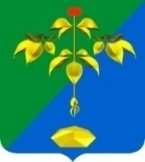 АДМИНИСТРАЦИЯПАРТИЗАНСКОГОГОРОДСКОГО ОКРУГАПРИМОРСКОГО КРАЯУПРАВЛЕНИЕЭКОНОМИКИ И СОБСТВЕННОСТИул. Ленинская, 26-а,  г. Партизанск,  692864тел.факс. 8(42363) 60-742, тел.(42363)60-511ИНН 2509010125, ОГРН 1162509050538E – mail: pgo@partizansk.org    ___________________№_____________  На №  ____________ от ______________  (фамилия, имя, отчество, местожительства  -  для физических лиц, полное наименование, место нахождения, ИНН – для юридических лиц) от _________________№ ______(должность)(подпись)(фамилия и инициалы)